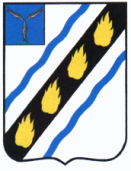 МЕЧЕТНЕНСКОЕ    МУНИЦИПАЛЬНОЕ  ОБРАЗОВАНИЕ   СОВЕТСКОГО  МУНИЦИПАЛЬНОГО РАЙОНА   САРАТОВСКОЙ  ОБЛАСТИСОВЕТ  ДЕПУТАТОВ   (второго  созыва) РЕШЕНИЕс.Мечетноеот  30.03.2011    №  118О  внесении  изменений в  решение  Совета депутатов Мечетненского  муниципального образования от 20.11.2008  № 7           Руководствуясь  Налоговым кодексом  Российской  Федерации, Федеральным  законом  от 6  октября  2003 года № 131-ФЗ  «Об  общих  принципах организации  местного  самоуправления в  Российской  Федерации» и  Уставом  Мечетненского  муниципального образования, Совет  депутатов  Мечетненского  муниципального образования  РЕШИЛ:	1. Внести  в  решение  Совета  депутатов  Мечетненского  муниципального образования Советского  муниципального района от 20.11.2008 № 7 «Об  установлении  земельного налога» (с последующими изменениями)   следующие  изменения:	- пункт 7  решения  дополнить подпунктом 4) следующего содержания:	«4)ветеранов и инвалидов  Великой  Отечественной  войны».	2.Настоящее  решение  вступает  в  силу   по истечении  одного  месяца  со дня  опубликования  в районной  газете  «Заря».	.Глава Мечетненскогомуниципального образования					А.А. Чуйков 